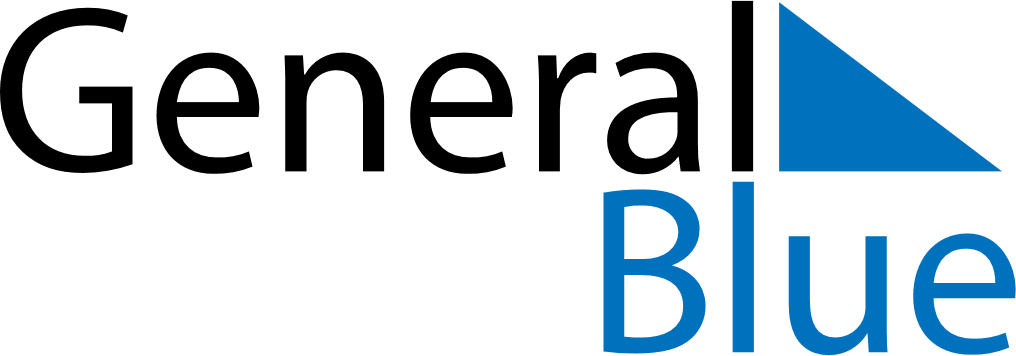 February 2021February 2021February 2021February 2021RwandaRwandaRwandaSundayMondayTuesdayWednesdayThursdayFridayFridaySaturday1234556Heroes Day78910111212131415161718191920212223242526262728